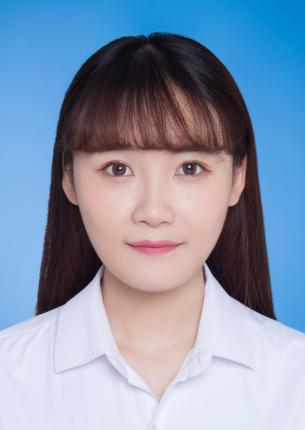 基本信息
姓　名：熊依文
性　别：女
学  位：硕士研究生
职　称：无双师型：无职　务：国际商务学院专职教师        
E-mail：363926728@qq.com
通迅地址：江西省南昌市昌北经济技术开发区丁香路
江西旅游商贸职业学院国际商务学院    330100
工作经历：
2016-2018   江西银行职员2019-2020.7  江西旅游商贸职业学院外聘教师2020年9月―至今   江西旅游商贸职业学院专职教师
教学情况（近五年）：
1、主讲课程
（1）《学前儿童发展心理学》： 2学时/周，每届授课学生总数约150-300人。
（2）《幼儿行为观察与记录》： 2学时/周，每届授课学生总数约80人。
（3）《学前儿童科学教育》：2学时/周，每届授课学生总数约80人。（4）《学前儿童健康教育》：2学时/周，每届授课学生总数约200人。
2、实践性教学 
无3、个人业绩无